    Associação dos Criadores de Gado Holandês do RGSul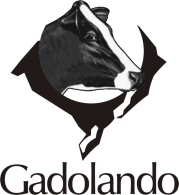 SERVIÇO DE REGISTRO GENEÁLOGICOAUTORIZAÇÃO DE TRANSFERÊNCIAAtravés do presente, autorizo transferir o(s) Registro(s) do(s) animal(is) da Raça Holandesa abaixo especificado(s) do meu nome para o nome do criador também abaixo:Dados Criador CompradorDados VendedorLocal e Data: ___________________________________________________________________________________________________________________________Assinatura Criador Vendedor Nome do Animal a ser TransferidoNº Registro HB/Nome:Nome:Nome:CPF:CPF:CPF:Endereço:Endereço:Endereço:Cidade:CEP:UF:Nome:CPF: